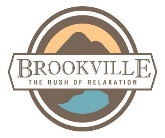 Town of Brookville 1020 Franklin Avenue, Brookville, IN 47012			765-547-1082							jhansel@brookvilleindiana.orgwww.brookvilleindiana.orgParking Ticket Appeal To whom it may concern, I am contesting Citation #____________ I received on ___________ at__________			Ticket Number			Date		Time 	which states my car was parked at or near____________________________. I am writing to formally 						Location challenge this ticket for the following reasons. According to; ________________________________________________ However, in my List violation written on ticketsituation ________________________________________________________________________Explain technicality or extenuating circumstances____________________________________________________________________________________________________________________________________________________________________________________________________________________________________________________________________________________________________________________________________________________To provide evidence in my favor I have attached_______________________________________________________________________________________________________________________________to this statement. For the aforementioned reasons, I am requesting my ticket be dismissed. Regards, Signature and Printed Name 